OTHER OPENING BIDSOTHER OPENING BIDSOTHER OPENING BIDSOTHER OPENING BIDSOTHER OPENING BIDSOTHER OPENING BIDSOTHER OPENING BIDSOTHER OPENING BIDSOTHER OPENING BIDSOTHER OPENING BIDSOTHER OPENING BIDSOTHER OPENING BIDSOTHER OPENING BIDSOTHER OPENING BIDSHCP See noteSee noteMin lengthMin lengthMin lengthCONVENTIONAL
MEANINGCONVENTIONAL
MEANINGCONVENTIONAL
MEANINGSPECIAL
RESPONSESSPECIAL
RESPONSESNotes111111113 bids3 bids4 bids4 bids*(Please enter your normal HCP range in the HCP column.  Please tick box if you have any special agreements involving different values in particular positions (e.g. light openings in third seat) and include further details under Supplementary Details).*(Please enter your normal HCP range in the HCP column.  Please tick box if you have any special agreements involving different values in particular positions (e.g. light openings in third seat) and include further details under Supplementary Details).*(Please enter your normal HCP range in the HCP column.  Please tick box if you have any special agreements involving different values in particular positions (e.g. light openings in third seat) and include further details under Supplementary Details).*(Please enter your normal HCP range in the HCP column.  Please tick box if you have any special agreements involving different values in particular positions (e.g. light openings in third seat) and include further details under Supplementary Details).*(Please enter your normal HCP range in the HCP column.  Please tick box if you have any special agreements involving different values in particular positions (e.g. light openings in third seat) and include further details under Supplementary Details).*(Please enter your normal HCP range in the HCP column.  Please tick box if you have any special agreements involving different values in particular positions (e.g. light openings in third seat) and include further details under Supplementary Details).*(Please enter your normal HCP range in the HCP column.  Please tick box if you have any special agreements involving different values in particular positions (e.g. light openings in third seat) and include further details under Supplementary Details).*(Please enter your normal HCP range in the HCP column.  Please tick box if you have any special agreements involving different values in particular positions (e.g. light openings in third seat) and include further details under Supplementary Details).*(Please enter your normal HCP range in the HCP column.  Please tick box if you have any special agreements involving different values in particular positions (e.g. light openings in third seat) and include further details under Supplementary Details).*(Please enter your normal HCP range in the HCP column.  Please tick box if you have any special agreements involving different values in particular positions (e.g. light openings in third seat) and include further details under Supplementary Details).*(Please enter your normal HCP range in the HCP column.  Please tick box if you have any special agreements involving different values in particular positions (e.g. light openings in third seat) and include further details under Supplementary Details).*(Please enter your normal HCP range in the HCP column.  Please tick box if you have any special agreements involving different values in particular positions (e.g. light openings in third seat) and include further details under Supplementary Details).*(Please enter your normal HCP range in the HCP column.  Please tick box if you have any special agreements involving different values in particular positions (e.g. light openings in third seat) and include further details under Supplementary Details).*(Please enter your normal HCP range in the HCP column.  Please tick box if you have any special agreements involving different values in particular positions (e.g. light openings in third seat) and include further details under Supplementary Details).DEFENSIVE METHODS AFTER OPPONENTS OPENDEFENSIVE METHODS AFTER OPPONENTS OPENDEFENSIVE METHODS AFTER OPPONENTS OPENDEFENSIVE METHODS AFTER OPPONENTS OPENDEFENSIVE METHODS AFTER OPPONENTS OPENDEFENSIVE METHODS AFTER OPPONENTS OPENDEFENSIVE METHODS AFTER OPPONENTS OPENDEFENSIVE METHODS AFTER OPPONENTS OPENDEFENSIVE METHODS AFTER OPPONENTS OPENDEFENSIVE METHODS AFTER OPPONENTS OPENDEFENSIVE METHODS AFTER OPPONENTS OPENDEFENSIVE METHODS AFTER OPPONENTS OPENDEFENSIVE METHODS AFTER OPPONENTS OPENDEFENSIVE METHODS AFTER OPPONENTS OPENOPPONENTS OPEN A NATURAL ONE OF A SUITOPPONENTS OPEN A NATURAL ONE OF A SUITOPPONENTS OPEN A NATURAL ONE OF A SUITOPPONENTS OPEN A NATURAL ONE OF A SUITOPPONENTS OPEN A NATURAL ONE OF A SUITOPPONENTS OPEN A NATURAL ONE OF A SUITCONVENTIONAL MEANINGCONVENTIONAL MEANINGCONVENTIONAL MEANINGSPECIAL 
RESPONSESSPECIAL 
RESPONSESSPECIAL 
RESPONSESNotesNotesSimple overcallSimple overcallSimple overcallSimple overcallJump overcallJump overcallJump overcallJump overcallCue bidCue bidCue bidCue bid1NTDirect:Protective:Direct:Protective:Direct:Protective:2NTDirect:ProtectiveDirect:ProtectiveDirect:ProtectiveOPPONENTS OPEN WITHOPPONENTS OPEN WITHOPPONENTS OPEN WITHOPPONENTS OPEN WITHDEFENSIVE
METHODSDEFENSIVE
METHODSDEFENSIVE
METHODSDEFENSIVE
METHODSDEFENSIVE
METHODSSPECIALRESPONSESSPECIALRESPONSESSPECIALRESPONSESSPECIALRESPONSESNotesStrong 1Strong 1Strong 1Strong 1Short 1/1Short 1/1Short 1/1Short 1/1Weak 1NTWeak 1NTWeak 1NTWeak 1NTStrong 1NTStrong 1NTStrong 1NTStrong 1NTWeak 2Weak 2Weak 2Weak 2Weak 3Weak 3Weak 3Weak 34 bids4 bids4 bids4 bidsMulti 2Multi 2Multi 2Multi 2SLAM CONVENTIONSSLAM CONVENTIONSSLAM CONVENTIONSSLAM CONVENTIONSSLAM CONVENTIONSSLAM CONVENTIONSSLAM CONVENTIONSSLAM CONVENTIONSSLAM CONVENTIONSSLAM CONVENTIONSSLAM CONVENTIONSSLAM CONVENTIONSSLAM CONVENTIONSSLAM CONVENTIONSNameNameNameNameNameNameNameMeaning of ResponsesMeaning of ResponsesMeaning of ResponsesAction over interferenceAction over interferenceAction over interferenceAction over interferenceCOMPETITIVE AUCTIONSCOMPETITIVE AUCTIONSCOMPETITIVE AUCTIONSCOMPETITIVE AUCTIONSCOMPETITIVE AUCTIONSCOMPETITIVE AUCTIONSCOMPETITIVE AUCTIONSCOMPETITIVE AUCTIONSCOMPETITIVE AUCTIONSCOMPETITIVE AUCTIONSCOMPETITIVE AUCTIONSCOMPETITIVE AUCTIONSCOMPETITIVE AUCTIONSCOMPETITIVE AUCTIONSCOMPETITIVE AUCTIONSCOMPETITIVE AUCTIONSCOMPETITIVE AUCTIONSCOMPETITIVE AUCTIONSCOMPETITIVE AUCTIONSCOMPETITIVE AUCTIONSCOMPETITIVE AUCTIONSCOMPETITIVE AUCTIONSCOMPETITIVE AUCTIONSCOMPETITIVE AUCTIONSCOMPETITIVE AUCTIONSCOMPETITIVE AUCTIONSCOMPETITIVE AUCTIONSCOMPETITIVE AUCTIONSCOMPETITIVE AUCTIONSAgreements after opening of one of a suit and overcall by opponentsAgreements after opening of one of a suit and overcall by opponentsAgreements after opening of one of a suit and overcall by opponentsAgreements after opening of one of a suit and overcall by opponentsAgreements after opening of one of a suit and overcall by opponentsAgreements after opening of one of a suit and overcall by opponentsAgreements after opening of one of a suit and overcall by opponentsAgreements after opening of one of a suit and overcall by opponentsAgreements after opening of one of a suit and overcall by opponentsAgreements after opening of one of a suit and overcall by opponentsAgreements after opening of one of a suit and overcall by opponentsAgreements after opening of one of a suit and overcall by opponentsAgreements after opening of one of a suit and overcall by opponentsAgreements after opening of one of a suit and overcall by opponentsAgreements after opening of one of a suit and overcall by opponentsAgreements after opening of one of a suit and overcall by opponentsAgreements after opening of one of a suit and overcall by opponentsAgreements after opening of one of a suit and overcall by opponentsAgreements after opening of one of a suit and overcall by opponentsAgreements after opening of one of a suit and overcall by opponentsAgreements after opening of one of a suit and overcall by opponentsAgreements after opening of one of a suit and overcall by opponentsAgreements after opening of one of a suit and overcall by opponentsAgreements after opening of one of a suit and overcall by opponentsAgreements after opening of one of a suit and overcall by opponentsAgreements after opening of one of a suit and overcall by opponentsAgreements after opening of one of a suit and overcall by opponentsAgreements after opening of one of a suit and overcall by opponentsAgreements after opening of one of a suit and overcall by opponentsLevel to which negative doubles applyLevel to which negative doubles applyLevel to which negative doubles applyLevel to which negative doubles applyLevel to which negative doubles applyLevel to which negative doubles applyLevel to which negative doubles applyLevel to which negative doubles applyLevel to which negative doubles applyLevel to which negative doubles applyLevel to which negative doubles applyLevel to which negative doubles applyLevel to which negative doubles applySpecial meaning of bidsSpecial meaning of bidsSpecial meaning of bidsSpecial meaning of bidsSpecial meaning of bidsSpecial meaning of bidsSpecial meaning of bidsSpecial meaning of bidsSpecial meaning of bidsSpecial meaning of bidsSpecial meaning of bidsSpecial meaning of bidsSpecial meaning of bidsExceptions / other agreementsExceptions / other agreementsExceptions / other agreementsExceptions / other agreementsExceptions / other agreementsExceptions / other agreementsExceptions / other agreementsExceptions / other agreementsExceptions / other agreementsExceptions / other agreementsExceptions / other agreementsExceptions / other agreementsExceptions / other agreementsAgreements after opponents double for takeoutAgreements after opponents double for takeoutAgreements after opponents double for takeoutAgreements after opponents double for takeoutAgreements after opponents double for takeoutAgreements after opponents double for takeoutAgreements after opponents double for takeoutAgreements after opponents double for takeoutAgreements after opponents double for takeoutAgreements after opponents double for takeoutAgreements after opponents double for takeoutAgreements after opponents double for takeoutAgreements after opponents double for takeoutAgreements after opponents double for takeoutAgreements after opponents double for takeoutAgreements after opponents double for takeoutAgreements after opponents double for takeoutAgreements after opponents double for takeoutAgreements after opponents double for takeoutAgreements after opponents double for takeoutAgreements after opponents double for takeoutAgreements after opponents double for takeoutAgreements after opponents double for takeoutAgreements after opponents double for takeoutAgreements after opponents double for takeoutAgreements after opponents double for takeoutAgreements after opponents double for takeoutAgreements after opponents double for takeoutAgreements after opponents double for takeoutRedoubleRedoubleRedoubleRedoubleRedoubleRedoubleRedoubleRedoubleRedoubleRedoubleNew suitNew suitNew suitNew suitNew suitNew suitNew suitNew suitNew suitNew suitNew suitNew suitNew suitNew suitJump in new suitJump in new suitJump in new suitJump in new suitJump in new suitJump raiseJump raiseJump raiseJump raiseJump raiseJump raiseJump raiseJump raiseJump raiseJump raise2NT2NT2NT2NT2NT2NT2NT2NT2NT2NT2NT2NT2NT2NTOtherOtherOtherOtherOtherOther agreements concerning doubles and redoublesOther agreements concerning doubles and redoublesOther agreements concerning doubles and redoublesOther agreements concerning doubles and redoublesOther agreements concerning doubles and redoublesOther agreements concerning doubles and redoublesOther agreements concerning doubles and redoublesOther agreements concerning doubles and redoublesOther agreements concerning doubles and redoublesOther agreements concerning doubles and redoublesOther agreements concerning doubles and redoublesOther agreements concerning doubles and redoublesOther agreements concerning doubles and redoublesOther agreements concerning doubles and redoublesOther agreements concerning doubles and redoublesOther agreements concerning doubles and redoublesOther agreements concerning doubles and redoublesOther agreements concerning doubles and redoublesOther agreements concerning doubles and redoublesOther agreements concerning doubles and redoublesOther agreements concerning doubles and redoublesOther agreements concerning doubles and redoublesOther agreements concerning doubles and redoublesOther agreements concerning doubles and redoublesOther agreements concerning doubles and redoublesOther agreements concerning doubles and redoublesOther agreements concerning doubles and redoublesOther agreements concerning doubles and redoublesOther agreements concerning doubles and redoublesOTHER CONVENTIONSOTHER CONVENTIONSOTHER CONVENTIONSOTHER CONVENTIONSOTHER CONVENTIONSOTHER CONVENTIONSOTHER CONVENTIONSOTHER CONVENTIONSOTHER CONVENTIONSOTHER CONVENTIONSOTHER CONVENTIONSOTHER CONVENTIONSOTHER CONVENTIONSOTHER CONVENTIONSOTHER CONVENTIONSOTHER CONVENTIONSOTHER CONVENTIONSOTHER CONVENTIONSOTHER CONVENTIONSOTHER CONVENTIONSOTHER CONVENTIONSOTHER CONVENTIONSOTHER CONVENTIONSOTHER CONVENTIONSOTHER CONVENTIONSOTHER CONVENTIONSOTHER CONVENTIONSOTHER CONVENTIONSOTHER CONVENTIONSSUPPLEMENTARY DETAILSSUPPLEMENTARY DETAILSSUPPLEMENTARY DETAILSSUPPLEMENTARY DETAILSSUPPLEMENTARY DETAILSSUPPLEMENTARY DETAILSSUPPLEMENTARY DETAILSSUPPLEMENTARY DETAILSSUPPLEMENTARY DETAILSSUPPLEMENTARY DETAILSSUPPLEMENTARY DETAILSSUPPLEMENTARY DETAILSSUPPLEMENTARY DETAILSSUPPLEMENTARY DETAILSSUPPLEMENTARY DETAILSSUPPLEMENTARY DETAILSSUPPLEMENTARY DETAILSSUPPLEMENTARY DETAILSSUPPLEMENTARY DETAILSSUPPLEMENTARY DETAILSSUPPLEMENTARY DETAILSSUPPLEMENTARY DETAILSSUPPLEMENTARY DETAILSSUPPLEMENTARY DETAILSSUPPLEMENTARY DETAILSSUPPLEMENTARY DETAILSSUPPLEMENTARY DETAILSSUPPLEMENTARY DETAILSSUPPLEMENTARY DETAILS(Please cross-reference where appropriate to the relevant part of card, and continue on back).(Please cross-reference where appropriate to the relevant part of card, and continue on back).(Please cross-reference where appropriate to the relevant part of card, and continue on back).(Please cross-reference where appropriate to the relevant part of card, and continue on back).(Please cross-reference where appropriate to the relevant part of card, and continue on back).(Please cross-reference where appropriate to the relevant part of card, and continue on back).(Please cross-reference where appropriate to the relevant part of card, and continue on back).(Please cross-reference where appropriate to the relevant part of card, and continue on back).(Please cross-reference where appropriate to the relevant part of card, and continue on back).(Please cross-reference where appropriate to the relevant part of card, and continue on back).(Please cross-reference where appropriate to the relevant part of card, and continue on back).(Please cross-reference where appropriate to the relevant part of card, and continue on back).(Please cross-reference where appropriate to the relevant part of card, and continue on back).(Please cross-reference where appropriate to the relevant part of card, and continue on back).(Please cross-reference where appropriate to the relevant part of card, and continue on back).(Please cross-reference where appropriate to the relevant part of card, and continue on back).(Please cross-reference where appropriate to the relevant part of card, and continue on back).(Please cross-reference where appropriate to the relevant part of card, and continue on back).(Please cross-reference where appropriate to the relevant part of card, and continue on back).(Please cross-reference where appropriate to the relevant part of card, and continue on back).(Please cross-reference where appropriate to the relevant part of card, and continue on back).(Please cross-reference where appropriate to the relevant part of card, and continue on back).(Please cross-reference where appropriate to the relevant part of card, and continue on back).(Please cross-reference where appropriate to the relevant part of card, and continue on back).(Please cross-reference where appropriate to the relevant part of card, and continue on back).(Please cross-reference where appropriate to the relevant part of card, and continue on back).(Please cross-reference where appropriate to the relevant part of card, and continue on back).(Please cross-reference where appropriate to the relevant part of card, and continue on back).(Please cross-reference where appropriate to the relevant part of card, and continue on back).OPENING LEADSOPENING LEADSOPENING LEADSOPENING LEADSOPENING LEADSOPENING LEADSOPENING LEADSOPENING LEADSOPENING LEADSOPENING LEADSOPENING LEADSOPENING LEADSOPENING LEADSOPENING LEADSOPENING LEADSOPENING LEADSOPENING LEADSOPENING LEADSOPENING LEADSOPENING LEADSOPENING LEADSOPENING LEADSOPENING LEADSOPENING LEADSOPENING LEADSOPENING LEADSOPENING LEADSOPENING LEADSOPENING LEADS(For all the card combinations shown, clearly mark the card normally led if different from the underlined card).(For all the card combinations shown, clearly mark the card normally led if different from the underlined card).(For all the card combinations shown, clearly mark the card normally led if different from the underlined card).(For all the card combinations shown, clearly mark the card normally led if different from the underlined card).(For all the card combinations shown, clearly mark the card normally led if different from the underlined card).(For all the card combinations shown, clearly mark the card normally led if different from the underlined card).(For all the card combinations shown, clearly mark the card normally led if different from the underlined card).(For all the card combinations shown, clearly mark the card normally led if different from the underlined card).(For all the card combinations shown, clearly mark the card normally led if different from the underlined card).(For all the card combinations shown, clearly mark the card normally led if different from the underlined card).(For all the card combinations shown, clearly mark the card normally led if different from the underlined card).(For all the card combinations shown, clearly mark the card normally led if different from the underlined card).(For all the card combinations shown, clearly mark the card normally led if different from the underlined card).(For all the card combinations shown, clearly mark the card normally led if different from the underlined card).(For all the card combinations shown, clearly mark the card normally led if different from the underlined card).(For all the card combinations shown, clearly mark the card normally led if different from the underlined card).(For all the card combinations shown, clearly mark the card normally led if different from the underlined card).(For all the card combinations shown, clearly mark the card normally led if different from the underlined card).(For all the card combinations shown, clearly mark the card normally led if different from the underlined card).(For all the card combinations shown, clearly mark the card normally led if different from the underlined card).(For all the card combinations shown, clearly mark the card normally led if different from the underlined card).(Shade this box grey if using non-standard leads).(Shade this box grey if using non-standard leads).(Shade this box grey if using non-standard leads).(Shade this box grey if using non-standard leads).(Shade this box grey if using non-standard leads).(Shade this box grey if using non-standard leads).(Shade this box grey if using non-standard leads).(Shade this box grey if using non-standard leads).v. suit contractsA KA KA KA KA KA K xA K xA K xA K xA K xK Q 10K Q 10K Q 10K Q 10K Q 10K Q 10K Q xK Q xK Q xK J 10K J 10K J 10K J 10K J 10K 10 9Q J 10Q J 10Q J 10v. suit contractsQ J xQ J xQ J xQ J xQ J xJ 10 xJ 10 xJ 10 xJ 10 xJ 10 x10 x x10 x x10 x x10 x x10 x x10 x x10 9 x10 9 x10 9 x9 8 7 x9 8 7 x9 8 7 x9 8 7 x9 8 7 x10 x x x H x xH x xH x xv. suit contractsH x x xH x x xH x x xH x x xH x x xH x x x x H x x x x H x x x x H x x x x H x x x x H x x x x xH x x x x xH x x x x xH x x x x xH x x x x xH x x x x xx xx xx xx x xx x xx x xx x xx x xx x x x v. NT contractsA K x (x)A K x (x)A K x (x)A K x (x)A K x (x)A J 10 xA J 10 xA J 10 xA J 10 xA J 10 xK Q 10K Q 10K Q 10K Q 10K Q 10K Q 10K Q xK Q xK Q xK J 10K J 10K J 10K J 10K J 10K 10 9Q J 10Q J 10Q J 10v. NT contractsQ J xQ J xQ J xQ J xQ J xJ 10 xJ 10 xJ 10 xJ 10 xJ 10 x10 x x10 x x10 x x10 x x10 x x10 x x10 9 x10 9 x10 9 x9 8 7 x9 8 7 x9 8 7 x9 8 7 x9 8 7 x10 x x x H x xH x xH x xv. NT contractsH x x xH x x xH x x xH x x xH x x xH x x x x H x x x x H x x x x H x x x x H x x x x H x x x x xH x x x x xH x x x x xH x x x x xH x x x x xH x x x x xx xx xx xx x xx x xx x xx x xx x xx x x x Other agreements in leading, e.g. high level contracts, partnership suits:-Other agreements in leading, e.g. high level contracts, partnership suits:-Other agreements in leading, e.g. high level contracts, partnership suits:-Other agreements in leading, e.g. high level contracts, partnership suits:-Other agreements in leading, e.g. high level contracts, partnership suits:-Other agreements in leading, e.g. high level contracts, partnership suits:-Other agreements in leading, e.g. high level contracts, partnership suits:-Other agreements in leading, e.g. high level contracts, partnership suits:-Other agreements in leading, e.g. high level contracts, partnership suits:-Other agreements in leading, e.g. high level contracts, partnership suits:-Other agreements in leading, e.g. high level contracts, partnership suits:-Other agreements in leading, e.g. high level contracts, partnership suits:-Other agreements in leading, e.g. high level contracts, partnership suits:-Other agreements in leading, e.g. high level contracts, partnership suits:-Other agreements in leading, e.g. high level contracts, partnership suits:-Other agreements in leading, e.g. high level contracts, partnership suits:-Other agreements in leading, e.g. high level contracts, partnership suits:-Other agreements in leading, e.g. high level contracts, partnership suits:-Other agreements in leading, e.g. high level contracts, partnership suits:-Other agreements in leading, e.g. high level contracts, partnership suits:-Other agreements in leading, e.g. high level contracts, partnership suits:-Other agreements in leading, e.g. high level contracts, partnership suits:-Other agreements in leading, e.g. high level contracts, partnership suits:-Other agreements in leading, e.g. high level contracts, partnership suits:-Other agreements in leading, e.g. high level contracts, partnership suits:-Other agreements in leading, e.g. high level contracts, partnership suits:-Other agreements in leading, e.g. high level contracts, partnership suits:-Other agreements in leading, e.g. high level contracts, partnership suits:-Other agreements in leading, e.g. high level contracts, partnership suits:-CARDING METHODSCARDING METHODSCARDING METHODSCARDING METHODSCARDING METHODSCARDING METHODSCARDING METHODSCARDING METHODSCARDING METHODSCARDING METHODSCARDING METHODSCARDING METHODSCARDING METHODSCARDING METHODSCARDING METHODSCARDING METHODSCARDING METHODSCARDING METHODSCARDING METHODSCARDING METHODSCARDING METHODSCARDING METHODSCARDING METHODSCARDING METHODSCARDING METHODSCARDING METHODSCARDING METHODSCARDING METHODSCARDING METHODSSignalsSignalsSignalsSignalsSignalsSignalsSignalsSignalsPrimary method v suit contractsPrimary method v suit contractsPrimary method v suit contractsPrimary method v suit contractsPrimary method v suit contractsPrimary method v suit contractsPrimary method v suit contractsPrimary method v suit contractsPrimary method v suit contractsPrimary method v suit contractsPrimary method v suit contractsPrimary method v suit contractsPrimary method v suit contractsPrimary method v suit contractsPrimary method v NT contractsPrimary method v NT contractsPrimary method v NT contractsPrimary method v NT contractsPrimary method v NT contractsPrimary method v NT contractsPrimary method v NT contractsOn Partner’s leadOn Partner’s leadOn Partner’s leadOn Partner’s leadOn Partner’s leadOn Partner’s leadOn Partner’s leadOn Partner’s leadOn Declarer’s leadOn Declarer’s leadOn Declarer’s leadOn Declarer’s leadOn Declarer’s leadOn Declarer’s leadOn Declarer’s leadOn Declarer’s leadWhen discardingWhen discardingWhen discardingWhen discardingWhen discardingWhen discardingWhen discardingWhen discardingOther carding agreements, including secondary methods (state when applicable) and exceptions to aboveOther carding agreements, including secondary methods (state when applicable) and exceptions to aboveOther carding agreements, including secondary methods (state when applicable) and exceptions to aboveOther carding agreements, including secondary methods (state when applicable) and exceptions to aboveOther carding agreements, including secondary methods (state when applicable) and exceptions to aboveOther carding agreements, including secondary methods (state when applicable) and exceptions to aboveOther carding agreements, including secondary methods (state when applicable) and exceptions to aboveOther carding agreements, including secondary methods (state when applicable) and exceptions to aboveOther carding agreements, including secondary methods (state when applicable) and exceptions to aboveOther carding agreements, including secondary methods (state when applicable) and exceptions to aboveOther carding agreements, including secondary methods (state when applicable) and exceptions to aboveOther carding agreements, including secondary methods (state when applicable) and exceptions to aboveOther carding agreements, including secondary methods (state when applicable) and exceptions to aboveOther carding agreements, including secondary methods (state when applicable) and exceptions to aboveOther carding agreements, including secondary methods (state when applicable) and exceptions to aboveOther carding agreements, including secondary methods (state when applicable) and exceptions to aboveOther carding agreements, including secondary methods (state when applicable) and exceptions to aboveOther carding agreements, including secondary methods (state when applicable) and exceptions to aboveOther carding agreements, including secondary methods (state when applicable) and exceptions to aboveOther carding agreements, including secondary methods (state when applicable) and exceptions to aboveOther carding agreements, including secondary methods (state when applicable) and exceptions to aboveOther carding agreements, including secondary methods (state when applicable) and exceptions to aboveOther carding agreements, including secondary methods (state when applicable) and exceptions to aboveOther carding agreements, including secondary methods (state when applicable) and exceptions to aboveOther carding agreements, including secondary methods (state when applicable) and exceptions to aboveOther carding agreements, including secondary methods (state when applicable) and exceptions to aboveOther carding agreements, including secondary methods (state when applicable) and exceptions to aboveOther carding agreements, including secondary methods (state when applicable) and exceptions to aboveOther carding agreements, including secondary methods (state when applicable) and exceptions to aboveSUPPLEMENTARY DETAILS (continued)SUPPLEMENTARY DETAILS (continued)SUPPLEMENTARY DETAILS (continued)SUPPLEMENTARY DETAILS (continued)SUPPLEMENTARY DETAILS (continued)SUPPLEMENTARY DETAILS (continued)SUPPLEMENTARY DETAILS (continued)SUPPLEMENTARY DETAILS (continued)SUPPLEMENTARY DETAILS (continued)SUPPLEMENTARY DETAILS (continued)SUPPLEMENTARY DETAILS (continued)SUPPLEMENTARY DETAILS (continued)SUPPLEMENTARY DETAILS (continued)SUPPLEMENTARY DETAILS (continued)SUPPLEMENTARY DETAILS (continued)SUPPLEMENTARY DETAILS (continued)SUPPLEMENTARY DETAILS (continued)SUPPLEMENTARY DETAILS (continued)SUPPLEMENTARY DETAILS (continued)SUPPLEMENTARY DETAILS (continued)SUPPLEMENTARY DETAILS (continued)SUPPLEMENTARY DETAILS (continued)SUPPLEMENTARY DETAILS (continued)SUPPLEMENTARY DETAILS (continued)SUPPLEMENTARY DETAILS (continued)SUPPLEMENTARY DETAILS (continued)SUPPLEMENTARY DETAILS (continued)SUPPLEMENTARY DETAILS (continued)SUPPLEMENTARY DETAILS (continued)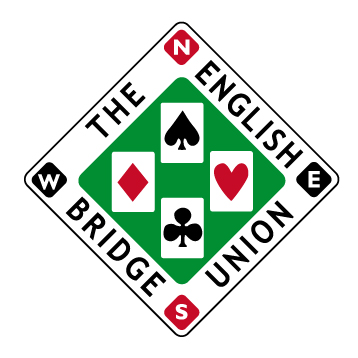 Name        Partner     Name        Partner     Name        Partner     Name        Partner     Name        Partner     Name        Partner     Name        Partner     Name        Partner     Name        Partner     Name        Partner     Name        Partner     Name        Partner     Name        Partner     Name        Partner     Name        Partner     Name        Partner     Name        Partner     Name        Partner     EBU No.EBU No.EBU No.EBU No.EBU No.EBU No.EBU No.EBU No.EBU No.EBU No.EBU No.EBU No.GENERAL DESCRIPTION OF BIDDING METHODSGENERAL DESCRIPTION OF BIDDING METHODSGENERAL DESCRIPTION OF BIDDING METHODSGENERAL DESCRIPTION OF BIDDING METHODSGENERAL DESCRIPTION OF BIDDING METHODSGENERAL DESCRIPTION OF BIDDING METHODSGENERAL DESCRIPTION OF BIDDING METHODSGENERAL DESCRIPTION OF BIDDING METHODSGENERAL DESCRIPTION OF BIDDING METHODSGENERAL DESCRIPTION OF BIDDING METHODSGENERAL DESCRIPTION OF BIDDING METHODSGENERAL DESCRIPTION OF BIDDING METHODSGENERAL DESCRIPTION OF BIDDING METHODSGENERAL DESCRIPTION OF BIDDING METHODSGENERAL DESCRIPTION OF BIDDING METHODSGENERAL DESCRIPTION OF BIDDING METHODSGENERAL DESCRIPTION OF BIDDING METHODSGENERAL DESCRIPTION OF BIDDING METHODSGENERAL DESCRIPTION OF BIDDING METHODSGENERAL DESCRIPTION OF BIDDING METHODSGENERAL DESCRIPTION OF BIDDING METHODSGENERAL DESCRIPTION OF BIDDING METHODSGENERAL DESCRIPTION OF BIDDING METHODSGENERAL DESCRIPTION OF BIDDING METHODSGENERAL DESCRIPTION OF BIDDING METHODSGENERAL DESCRIPTION OF BIDDING METHODSGENERAL DESCRIPTION OF BIDDING METHODSGENERAL DESCRIPTION OF BIDDING METHODSGENERAL DESCRIPTION OF BIDDING METHODS1NT OPENINGS AND RESPONSES1NT OPENINGS AND RESPONSES1NT OPENINGS AND RESPONSES1NT OPENINGS AND RESPONSES1NT OPENINGS AND RESPONSES1NT OPENINGS AND RESPONSES1NT OPENINGS AND RESPONSES1NT OPENINGS AND RESPONSES1NT OPENINGS AND RESPONSES1NT OPENINGS AND RESPONSES1NT OPENINGS AND RESPONSES1NT OPENINGS AND RESPONSES1NT OPENINGS AND RESPONSES1NT OPENINGS AND RESPONSES1NT OPENINGS AND RESPONSES1NT OPENINGS AND RESPONSES1NT OPENINGS AND RESPONSES1NT OPENINGS AND RESPONSES1NT OPENINGS AND RESPONSES1NT OPENINGS AND RESPONSES1NT OPENINGS AND RESPONSES1NT OPENINGS AND RESPONSES1NT OPENINGS AND RESPONSES1NT OPENINGS AND RESPONSES1NT OPENINGS AND RESPONSES1NT OPENINGS AND RESPONSES1NT OPENINGS AND RESPONSES1NT OPENINGS AND RESPONSES1NT OPENINGS AND RESPONSESStrengthStrengthStrengthStrengthIf artificial give details below and make obvious by shading in grey the cell on right.If artificial give details below and make obvious by shading in grey the cell on right.If artificial give details below and make obvious by shading in grey the cell on right.If artificial give details below and make obvious by shading in grey the cell on right.If artificial give details below and make obvious by shading in grey the cell on right.If artificial give details below and make obvious by shading in grey the cell on right.If artificial give details below and make obvious by shading in grey the cell on right.If artificial give details below and make obvious by shading in grey the cell on right.If artificial give details below and make obvious by shading in grey the cell on right.If artificial give details below and make obvious by shading in grey the cell on right.If artificial give details below and make obvious by shading in grey the cell on right.If artificial give details below and make obvious by shading in grey the cell on right.If artificial give details below and make obvious by shading in grey the cell on right.If artificial give details below and make obvious by shading in grey the cell on right.Grey?Shape constraintsShape constraintsShape constraintsShape constraintsShape constraintsShape constraintsShape constraintsIf may have singleton make obvious by shading in grey the cell on the rightIf may have singleton make obvious by shading in grey the cell on the rightIf may have singleton make obvious by shading in grey the cell on the rightIf may have singleton make obvious by shading in grey the cell on the rightIf may have singleton make obvious by shading in grey the cell on the rightIf may have singleton make obvious by shading in grey the cell on the rightIf may have singleton make obvious by shading in grey the cell on the rightIf may have singleton make obvious by shading in grey the cell on the rightIf may have singleton make obvious by shading in grey the cell on the rightIf may have singleton make obvious by shading in grey the cell on the rightGrey?ResponsesResponsesResponsesResponses222222222♥2♥2♥2222NT2NT2NTOthersOthersOthersAction after opponents doubleAction after opponents doubleAction after opponents doubleAction after opponents doubleAction after opponents doubleAction after opponents doubleAction after opponents doubleAction after opponents doubleAction after opponents doubleAction after opponents doubleAction after opponents doubleAction after opponents doubleAction after other interferenceAction after other interferenceAction after other interferenceAction after other interferenceAction after other interferenceAction after other interferenceAction after other interferenceAction after other interferenceAction after other interferenceAction after other interferenceAction after other interferenceAction after other interferenceTWO-LEVEL OPENINGS AND RESPONSESTWO-LEVEL OPENINGS AND RESPONSESTWO-LEVEL OPENINGS AND RESPONSESTWO-LEVEL OPENINGS AND RESPONSESTWO-LEVEL OPENINGS AND RESPONSESTWO-LEVEL OPENINGS AND RESPONSESTWO-LEVEL OPENINGS AND RESPONSESTWO-LEVEL OPENINGS AND RESPONSESTWO-LEVEL OPENINGS AND RESPONSESTWO-LEVEL OPENINGS AND RESPONSESTWO-LEVEL OPENINGS AND RESPONSESTWO-LEVEL OPENINGS AND RESPONSESTWO-LEVEL OPENINGS AND RESPONSESTWO-LEVEL OPENINGS AND RESPONSESTWO-LEVEL OPENINGS AND RESPONSESTWO-LEVEL OPENINGS AND RESPONSESTWO-LEVEL OPENINGS AND RESPONSESTWO-LEVEL OPENINGS AND RESPONSESTWO-LEVEL OPENINGS AND RESPONSESTWO-LEVEL OPENINGS AND RESPONSESTWO-LEVEL OPENINGS AND RESPONSESTWO-LEVEL OPENINGS AND RESPONSESTWO-LEVEL OPENINGS AND RESPONSESTWO-LEVEL OPENINGS AND RESPONSESTWO-LEVEL OPENINGS AND RESPONSESTWO-LEVEL OPENINGS AND RESPONSESTWO-LEVEL OPENINGS AND RESPONSESTWO-LEVEL OPENINGS AND RESPONSESTWO-LEVEL OPENINGS AND RESPONSESMeaningMeaningMeaningMeaningMeaningMeaningMeaningMeaningMeaningMeaningMeaningMeaningMeaningResponsesResponsesResponsesResponsesResponsesResponsesResponsesResponsesResponsesResponsesResponsesResponsesNotesNotes222222222NT2NTOTHER ASPECTS OF SYSTEM WHICH OPPONENTS SHOULD NOTEOTHER ASPECTS OF SYSTEM WHICH OPPONENTS SHOULD NOTEOTHER ASPECTS OF SYSTEM WHICH OPPONENTS SHOULD NOTEOTHER ASPECTS OF SYSTEM WHICH OPPONENTS SHOULD NOTEOTHER ASPECTS OF SYSTEM WHICH OPPONENTS SHOULD NOTEOTHER ASPECTS OF SYSTEM WHICH OPPONENTS SHOULD NOTEOTHER ASPECTS OF SYSTEM WHICH OPPONENTS SHOULD NOTEOTHER ASPECTS OF SYSTEM WHICH OPPONENTS SHOULD NOTEOTHER ASPECTS OF SYSTEM WHICH OPPONENTS SHOULD NOTEOTHER ASPECTS OF SYSTEM WHICH OPPONENTS SHOULD NOTEOTHER ASPECTS OF SYSTEM WHICH OPPONENTS SHOULD NOTEOTHER ASPECTS OF SYSTEM WHICH OPPONENTS SHOULD NOTEOTHER ASPECTS OF SYSTEM WHICH OPPONENTS SHOULD NOTEOTHER ASPECTS OF SYSTEM WHICH OPPONENTS SHOULD NOTEOTHER ASPECTS OF SYSTEM WHICH OPPONENTS SHOULD NOTEOTHER ASPECTS OF SYSTEM WHICH OPPONENTS SHOULD NOTEOTHER ASPECTS OF SYSTEM WHICH OPPONENTS SHOULD NOTEOTHER ASPECTS OF SYSTEM WHICH OPPONENTS SHOULD NOTEOTHER ASPECTS OF SYSTEM WHICH OPPONENTS SHOULD NOTEOTHER ASPECTS OF SYSTEM WHICH OPPONENTS SHOULD NOTEOTHER ASPECTS OF SYSTEM WHICH OPPONENTS SHOULD NOTEOTHER ASPECTS OF SYSTEM WHICH OPPONENTS SHOULD NOTEOTHER ASPECTS OF SYSTEM WHICH OPPONENTS SHOULD NOTEOTHER ASPECTS OF SYSTEM WHICH OPPONENTS SHOULD NOTEOTHER ASPECTS OF SYSTEM WHICH OPPONENTS SHOULD NOTEOTHER ASPECTS OF SYSTEM WHICH OPPONENTS SHOULD NOTEOTHER ASPECTS OF SYSTEM WHICH OPPONENTS SHOULD NOTEOTHER ASPECTS OF SYSTEM WHICH OPPONENTS SHOULD NOTEOTHER ASPECTS OF SYSTEM WHICH OPPONENTS SHOULD NOTE(Please include details of any agreements involving bidding on significantly less than traditional values).(Please include details of any agreements involving bidding on significantly less than traditional values).(Please include details of any agreements involving bidding on significantly less than traditional values).(Please include details of any agreements involving bidding on significantly less than traditional values).(Please include details of any agreements involving bidding on significantly less than traditional values).(Please include details of any agreements involving bidding on significantly less than traditional values).(Please include details of any agreements involving bidding on significantly less than traditional values).(Please include details of any agreements involving bidding on significantly less than traditional values).(Please include details of any agreements involving bidding on significantly less than traditional values).(Please include details of any agreements involving bidding on significantly less than traditional values).(Please include details of any agreements involving bidding on significantly less than traditional values).(Please include details of any agreements involving bidding on significantly less than traditional values).(Please include details of any agreements involving bidding on significantly less than traditional values).(Please include details of any agreements involving bidding on significantly less than traditional values).(Please include details of any agreements involving bidding on significantly less than traditional values).(Please include details of any agreements involving bidding on significantly less than traditional values).(Please include details of any agreements involving bidding on significantly less than traditional values).(Please include details of any agreements involving bidding on significantly less than traditional values).(Please include details of any agreements involving bidding on significantly less than traditional values).(Please include details of any agreements involving bidding on significantly less than traditional values).(Please include details of any agreements involving bidding on significantly less than traditional values).(Please include details of any agreements involving bidding on significantly less than traditional values).(Please include details of any agreements involving bidding on significantly less than traditional values).(Please include details of any agreements involving bidding on significantly less than traditional values).(Please include details of any agreements involving bidding on significantly less than traditional values).(Please include details of any agreements involving bidding on significantly less than traditional values).(Please include details of any agreements involving bidding on significantly less than traditional values).(Please include details of any agreements involving bidding on significantly less than traditional values).(Please include details of any agreements involving bidding on significantly less than traditional values).